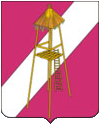 АДМИНИСТРАЦИЯ СЕРГИЕВСКОГО СЕЛЬСКОГО ПОСЕЛЕНИЯ КОРЕНОВСКОГО РАЙОНАПОСТАНОВЛЕНИЕ7 февраля 2020 года									№ 17ст. СергиевскаяО признании утратившим силу постановления администрации Сергиевского сельского поселения Кореновского района от 30.03.2018 года № 35 «О Порядке ведения реестра зеленых насаждений на территории Сергиевского  сельского  поселения  Кореновского района»С целью приведения нормативных правовых актов администрации Сергиевского сельского поселения Кореновского района в соответствие с действующим законодательством, администрация Сергиевского сельского поселения Кореновского района постановляет:1. Признать утратившим силу постановление администрации Сергиевского сельского поселения Кореновского района от 30.03.2018 года № 35 «О Порядке ведения реестра зеленых насаждений на территории Сергиевского  сельского  поселения  Кореновского района».         2. Общему отделу администрации Сергиевского сельского поселения Кореновского района (Горгоцкая) обнародовать настоящее постановление в установленных местах и разместить его на официальном сайте органов местного самоуправления Сергиевского сельского поселения Кореновского района в сети Интернет.3. Постановление вступает в силу после его официального обнародования.Глава Сергиевского сельского поселения Кореновского района                                                                      А.П. Мозговой